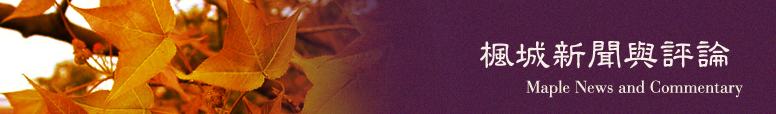 徵 才徵才單位截止日期國立臺灣大學醫學院復健科誠徵專任教師一名 104.01.13國立臺灣大學醫學院物理治療學系暨研究所誠徵專任教師2名 104.01.09國立臺灣大學醫學院寄生蟲學科誠徵助理教授級以上專任教師二名103.12.31國立臺灣大學醫學院生物化學暨分子生物學科(所)誠徵本所助理教授以上乙名103.12.31國立臺灣大學醫學院婦產科徵求專任教師人選貳名103.12.30國立臺灣大學醫學院內科誠徵內科心臟專科專任助理教授以上教師乙名103.12.29國立臺灣大學醫學院生理學研究所誠徵教師乙名103.12.19